"Есть хлеб - будет и песня" - не зря так говорится.Хлеб всегда был важнейшим продуктом, мерилом всех ценностей. Недаром в народе говорят: «Хлеб на стол и стол престол. А хлеба ни куска и стол доска!». 16 октября во всем мире отмечают День хлеба. В этот день, в рамках краткосрочного проекта «Хлеб всему голова!», дети и педагоги группы «Колокольчик» побеседовали о том, как выращивают хлеб, как он «приходит» к нам на стол, о людях, которые выращивают хлеб; поразмышляли о значении хлеба в жизни человека. Дошколята рассматривали картины: «Откуда, берется хлеб», «Ржаной, пшеничный». Чтение стихотворений, пословиц и поговорок о хлебе помогли нашим воспитанникам понять, что хлеб — это один из самых главных продуктов питания. Дети с увлечением рассматривали альбом «Путешествие колоска». Но самым ярким этапом проекта стала практическая работа, когда каждый попробовал замесить соленое тесто, закрутить кренделек, сложить булочку.
Главное, что усвоили наши дошколята, что именно хлебом, отношением к нему, умением дорожить им, делиться в трудную минуту определяется душевная щедрость человека.Вот он Хлебушек душистый, вот он теплый, золотистый.
В каждый дом, на каждый стол, он пожаловал, пришел.
В нем здоровье наша, сила, в нем чудесное тепло.
Сколько рук его растило, охраняло, берегло.
В нем — земли родимой соки, солнца свет веселый в нем… Уплетай за обе щеки, вырастай богатырем!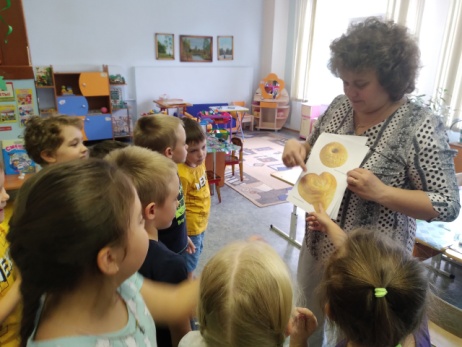 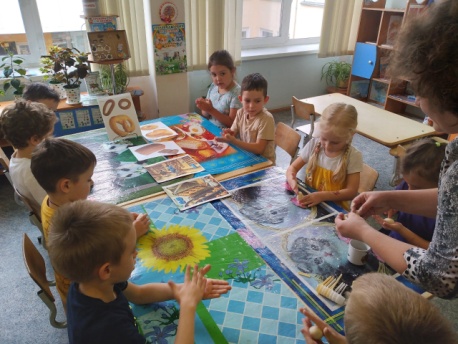 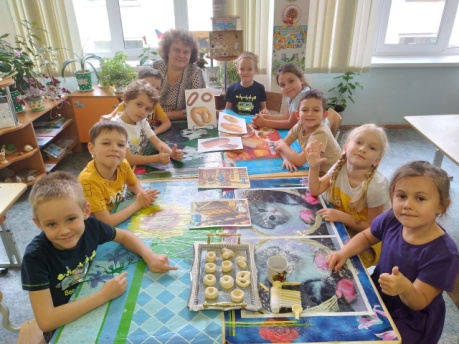 